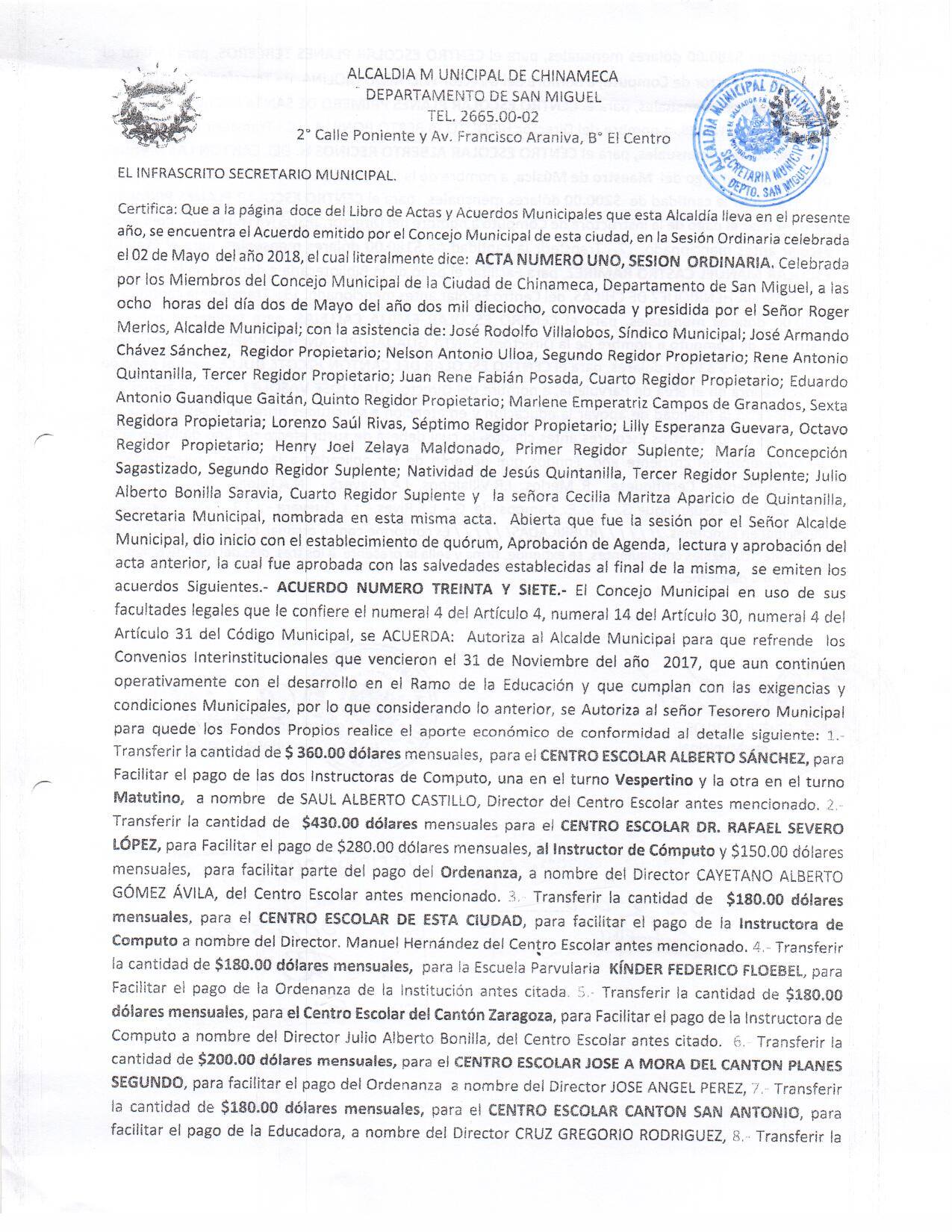 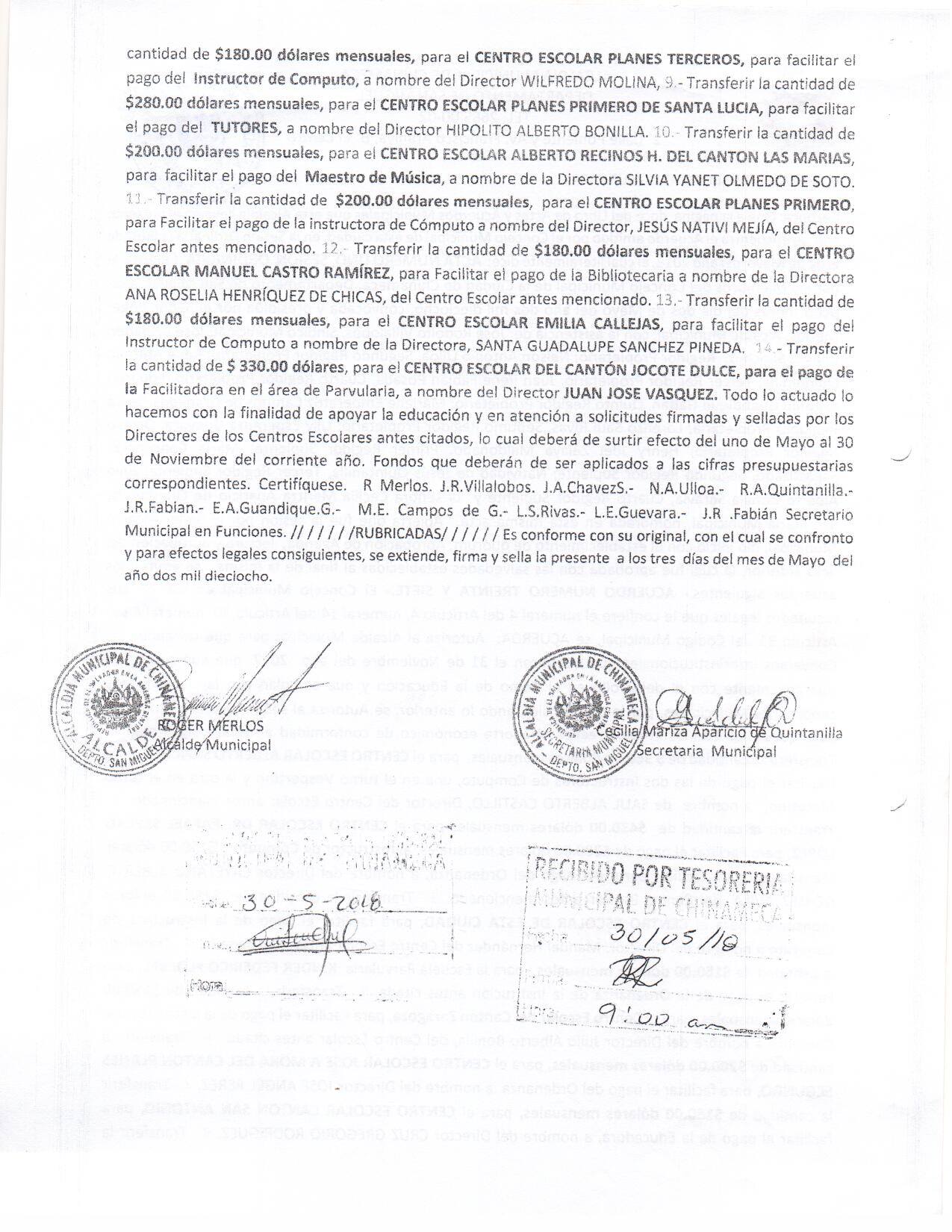 SUBSIDIO A CENTROS EDUCATIVOS:	La Municipalidad cancela el salario a maestros y ordenanzas a catorce Centros Educativos de Chinameca, los cuales se detallan:En la actualidad, la municipalidad cancela el 50% del salario de 6 educadores y al Director de dos Centros de Bienestar Estudiantil Infantil (CBI), los cuales funcionan uno en el área urbana y otro en el área rural del municipio.La Alcaldía Municipal de Chinameca, cancela mensualmente a cuatro transportistas, para que se encarguen de trasladar a niños y niñas del área rural, a los diferentes Centros Educativos del Municipio, beneficiando así a mas de 150 familias que viven en zonas de difícil acceso.Y para cualquier efecto de ley que pueda surtir la presente, se extiende a los cinco días del mes de julio de dos mil dieciocho.Lic. Alfonso Josué Moraga Fuentes.Oficial de Información.N°NOMBRE DEL CENTRO ESCOLARN° DE MAESTROS// ORDENANZAS.1C.E. de Chinameca1 Maestro2C.E. Emilia Callejas1 Maestro3C.E. Alberto Sánchez2 Maestros4C.E. Manuel Castro Ramírez (San Pedro Arenales)1 Maestro5C.E. Cantón Planes Primero1 Maestro6C. E. Dr. Rafael Severo López1 Maestro y 1 Ordenanza7C.E. de Zaragoza1 Maestro8C.E. Alberto Recinos H. ( Las Marías)1 Maestro9E.P. Federico Froebel1 Maestro y 1 Ordenanza10C. E. Planes de Santa Lucia5 Maestros (2 Horas clases cada uno, día Sábado)11C.E. José A. Mora (Planes Segundo)1 Ordenanza12C.E. Cantón San Antonio1 Maestro13C.E. Cantón Jocote Dulce1 Maestro14C.E. Cantón Planes Tercero1 Maestro